Name: Oladimeji Oluwaseun OreoluwaDepartment: AnatomyMatric no: 17/MHS01/253Course Code: STA 312Questions1. What do you understand by hypothesis testing2. Differentiate between the classical and the p-value approach for hypothesis testing.3. What is the importance of hypothesis testing in ResearchAnswers1 Hypothesis testing: Hypothesis testing is an act in statistics whereby an analyst tests an assumption regarding a population parameter. In other words, testing a hypothesis is trying to determine if your observation of some phenomenon is likely to have really occurred based on statistics. The methodology employed by the analyst depends on the nature of the data used and the reason for the analysis. It is used to assess the plausibility of a hypothesis by using sample data. Such data may come from a larger population, or from a data-generating process.  2 P-valueThe P-value is a number that tells us how unusual our sample results are, given that the null hypothesis is true.It is the probability that the computed value of a test statistic is at least as extreme as a specified value of the test statistic when the null hypothesis is true.Thus the P-value is the smallest value of  for which we can reject a null hypothesis.Critical ValueThese are the values of the test statistic that separate the rejection and non-rejection regions. If a Two-tailed, left-tailed or right-tailed test is performed at a specified significance level (), the critical values are;   -  Two-tailed-      -  Left-tailed        - Right-tailedClassical ApproachThe Classical Approach to hypothesis testing is to compare a test statistic and a critical value. It is best used for distributions which give areas and require you to look up the critical value (like the Student's t distribution) rather than distributions which have you look up a test statistic to find an area (like the normal distribution).The Classical Approach also has three different decision rules, depending on whether it is a left tail, right tail, or two tail test.One problem with the Classical Approach is that if a different level of significance is desired, a different critical value must be read from the table.P-Value ApproachThe P-Value Approach, short for Probability Value, approaches hypothesis testing from a different manner. Instead of comparing z-scores or t-scores as in the classical approach, you're comparing probabilities, or areas.The level of significance (alpha) is the area in the critical region. That is, the area in the tails to the right or left of the critical values.The p-value is the area to the right or left of the test statistic. If it is a two tail test, then look up the probability in one tail and double it.If the test statistic is in the critical region, then the p-value will be less than the level of significance. It does not matter whether it is a left tail, right tail, or two tail test. This rule always holds.Reject the null hypothesis if the p-value is less than the level of significance.You will fail to reject the null hypothesis if the p-value is greater than or equal to the level of significance.The p-value approach is best suited for the normal distribution when doing calculations by hand. However, many statistical packages will give the p-value but not the critical value. This is because it is easier for a computer or calculator to find the probability than it is to find the critical value.Another benefit of the p-value is that the statistician immediately knows at what level the testing becomes significant. That is, a p-value of 0.06 would be rejected at an 0.10 level of significance, but it would fail to reject at an 0.05 level of significance. Warning: Do not decide on the level of significance after calculating the test statistic and finding the p-value.Classical vs. P- Value: a Hypothesis TestTo demonstrate the difference between the classical test of significance and a test using the P- value, we'll examine a scenario involving an experimental drug which claims to lower the heart rate to 35 beats per minute.   A test involving 45 randomly sampled patients yields a mean of 33.6 beats per minute.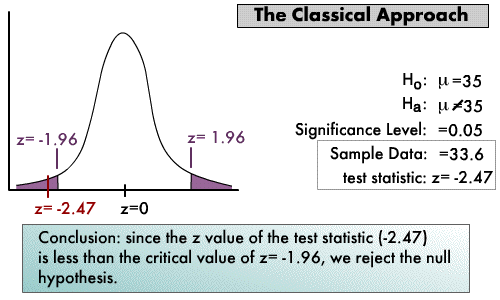 We have found very strong evidence that the drug actually lowers the heart rate below 35 beats per minute.  What would a test using P- value yield?Classical vs. P- Value: a Hypothesis TestHere are the results using the P- value.   The P- value was found using Excel.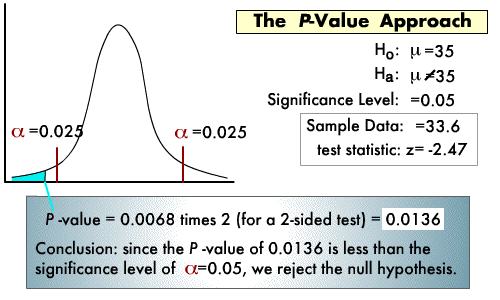 As you can see, the hypothesis is rejected as in the classical approach.   The advantage of using this method is that a conclusion can be reached using P- value alone, without establishing a significance level.3 Hypothesis testing is used in confirmatory data analysis. Confirmatory Data Analysis is the part where you evaluate your evidence using traditional statistical tools such as significance, inference, and confidence.At this point, you’re really challenging your assumptions. A big part of confirmatory data analysis is quantifying things like the extent any deviation from the model you’ve built could have happened by chance, and at what point you need to start questioning your model.Confirmatory Data Analysis involves things like: testing hypotheses, producing estimates with a specified level of precision, regression analysis, and variance analysis(evaluating the difference between the planned and actual outcome).
In this way, your confirmatory data analysis is where you put your findings and arguments to trial.ANALYTICAL   FRAME WORKLike  other  application fields in medical sciences  as well , theanalytical  frame  work  in  respect  of  testing  of  hypothesiscomprises of 1. formulating research hypothesis 2. framingcorresponding null hypothesis 3. selecting appropriate test ofsignificance and  finally  4.  approving/disapproving  researchhypothesis  on  the  basis  of  acceptance/rejection  of  nullhypothesis.1. The  starting  point,  is  framing  a  hypothesis  as  perobjectives of the main theme of the research body, whichis  commonly  known  as  a  research  hypothesis;  like-medicine  a  cures  the  disease  'd'  in  a  better  way  thanmedicine b; vaccinated persons are less prone to smallpoxas compared to unvaccinated persons; high potency dosecures  the  disease  more  quickly  as  compared  to  a  lowpotency  dose;  adoption  of  healthy  life-style  checks  thediabetes  mellitus  and  its  ill  effects  more  effectively;smoking is a cause of Lungs infection ; students who takepre course orientation classes perform better in creativityto their research problem than those who do not take precourse orientation classes; persons living in urban areashave  better  access  to  high-tech  medical  facilities  thanthose living in rural areas: high status persons are moresusceptible  to hive than low status persons.2. After formulating the research hypothesis, the next stepconsists  of  making  corresponding  null  hypothesis(a  statistical  hypothesis  which  (i)  can  be  tested  for  itsvalidity  i.e.  Acceptance/rejection  and  (ii)  is  morepopularly known as a hypothesis of zero difference or nodifference.3. Thereafter, the   next point of concern   is   selecting andusing the most appropriate  statistical  test  like the  t-test ,the  z-test,  the  F-test,  the  chi-square  test,  for  testing  thestatistical  significance  or  in  significace,  of  theobserved result on the basis of acceptance/rejection of thenull  hypothesis;  to  find  out  as  to  whether  the  observedresult  is  a  real  one  “or”  it  is  only  due  to  somechance/error factor. This is decided by adopting any of thefollowing methods, i.e. Method (i) or method (ii): Method(i)  test statistic based methodIf at a specified probability level (most commonly used0.05 and 0.01 i.e. 5% and 1% levels of significance).(a)  Calculated test statistic (t/z/F/ chi-square) is less than thecorresponding table value, then it is not significant and wecan accept the null hypothesis.(b)  Calculated  test  statistic  is  equal  to  or  greater  than  thecorresponding  table  value,  then  it  is  significant  and  weshall reject the null hypothesis.Method (ii) - p-value based method:As per prevalent notions(a)  If the test statistic's corresponding p-value is greater than0.05;  then  the  observed  result  is  statistically  notsignificant.(b) If the, p-value is less than 0.05 but greater than 0.01, thenthe observed result is statistically significant.(c)  If the p-value is less than 0.01, then the observed result isstatistically highly significant. It is also most pertinent  atthis point to very clearly know that (i) t-test and z-test aremainly used to test the significance of difference betweentwo  means,  two  proportions,  two  correlationcoefficients, two  regression  coefficients with   the  t-testbeing suitable for samples of small  size ( less than 30 )andthe   z-test for samples of large size (at least 50 ) (ii) chi-square test is mainly used for testing the significance ofdifference  between  observed  (experimental)  and    theexpected(theoretical/hypothetical) frequencies and testingassociation   between two attributes like vaccination andcontrol of disease and that it is suitable for samples of largesize ( at least 50 ) (iii) f-test is used for testing significanceof difference between a number  of means ( more than two)through analysis of variance ( ANOVA) tables.4. The  last  and  the  final  step  consist  of  deriving  the  finalresult  in  terms  of  validity/invalidity  of  researchhypothesis  leading  towards  accepance/rejection  ofpostulated research theory.As  mentioned  elsewhere-  (a)  the  rejection  of  nullhypothesis results to statistical significance of the observedresult  and  therefore  validating  and  declaring  the  researchhypothesis as true. (b) The non rejection (acceptance) of nullhypothesis indicates statistical insignificance of the observedresult and therefore devalidating and declaring the researchhypothesis as false.PROBLEM BASED ILLUSTRATIONS (PBI) s:To have still more clarity in respect of above, a few problembased illustrations (pbi) s are being presented in nut and shell,as under:1) Problem:   to find out whether medicine a is better thanmedicine b Research hypothesis: medicine a is better thanmedicine  a.  Null  hypothesis:  there  is  no  difference  inmedicine a and medicine b.Result:  the  rejection  of  null  hypothesis  indicates  asignificant difference i.e. a real difference between the twomedicines and therefore results to acceptance of researchhypothesis,  while  the  acceptance  of  null  hypothesisindicates an insignificant Difference i.e. a difference onlydue to chance or error  factor;  and therefore it results torejection of research hypothesis. (In this we can use the t-test or the z-test as per size of sample).2) Problem:  to find out whether vaccination against hepatitisb  is  effective  in  controlling  hepatitis  b.  Researchhypothesis: vaccination against hepatitis b is effective incontrolling hepatitis b. Null hypothesis: vaccination andhepatitis  b  are  independent  of  each  other.  Result:  therejection  of  null  hypothesis  results  to  effectiveness  ofvaccination  in  controlling  hepatitis  b  and  thereforevalidates  the  research  hypothesis;  while  its  acceptanceindicates  ineffectiveness  of  vaccination  in  controllinghepatitis  b  and  therefore  invalidates  the  researchhypothesis. (This can be tested by chi-square test).3) Problem:   to find out, whether the proportion of diseaseaffected persons in the experimental group is lower thanthat in the control group.Research  hypothesis:  the  proportion  of  disease  affectedpersons in the experimental group is lower than that in thecontrol group. Null hypothesis: there is no difference in theproportions  of  disease  affected  persons  in  theexperimental and the control groups.  Result: the rejectionof null hypothesis shows a significant difference betweenthe two proportions and therefore validates the researchhypothesis to declare that proportion of disease affectedpersons  in  experimental  group  is  lower  than  that  in  thecontrol group; while its acceptance shows the difference ofproportions as insignificant and hence results to rejectionof the research hypothesis (t test or z test)4) Problem: to find out whether, being on diet is associatedwith sex.Research hypothesis: females are more adhesive to beingon diet, as compared to males.Null hypothesis: sex and being on diet, are independent ofeach other.Result: the rejection of null hypothesis results to associationbetween  sex  and  being  on  diet  and  therefore  validates  theresearch hypothesis that females are more.Adhesive  to  being  on  diet  as  compared  to  males,  while  itsacceptance shows no association between sex and being ondiet and results to rejection of research hypothesis. (this can bechecked by chi-square test).CONCLUSIONAs a concluding  remark  of this key note , it may be  pointedout that (i) a null hypothesis or in turn , a research hypothesisinstead of being  proved  is always  subject to be tested  for itsvalidity  i.e. Acceptance or rejection towards its final approvalor disapproval. (ii) It must be clear in respect of its approach,scope and the perspectives to which it corresponds and (iii) itmaintains its unambiguity.